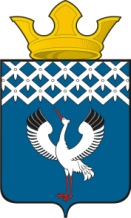 Российская ФедерацияСвердловская областьДумамуниципального образованияБайкаловского сельского поселения10-е заседание 3-го созываРЕШЕНИЕ                                                                                                                                               24.06.2016г.                                    с.Байкалово                                              № 35 О внесении изменений  в Положение О квалификационных требованиях для замещения должностей  муниципальной службы в органах местного самоуправления муниципального образования  Байкаловского сельского поселения, утвержденное Решением  Думы муниципального образования Байкаловского сельского поселения от 27.11.2015года № 69(с изменениями)  В соответствии с Федеральным законом от 02.03.2007 № 25-ФЗ «О муниципальной службе в Российской Федерации, Законом Свердловской области от 29.10.2016 № 136-ОЗ «Об особенностях муниципальной службы на территории Свердловской области» (с изменениями закона Свердловской области от 28.03.2016г. №27-ОЗ), руководствуясь Уставом Байкаловского сельского поселения, Дума муниципального образования Байкаловского сельского поселенияРЕШИЛА:1. Внести в Положение «О квалификационных требованиях для замещения должностей муниципальной службы в органах местного самоуправления муниципального образования  Байкаловского сельского поселения», утвержденное Решением  Думы муниципального образования  от 27.11.2015 года № 69(с изм.) следующие изменения:1.1. слова «и (или) государственной службы» по всему тексту во всех падежах и склонениях исключить.2. Настоящее решение вступает в силу с момента подписания,  подлежит официальному опубликованию (обнародованию) в «Информационном вестнике Байкаловского сельского поселения» и на официальном сайте Байкаловского сельского поселения: www.bsposelenie.ru.3. Контроль над исполнением настоящего решения возложить на комиссию по социальным вопросам и благоустройству (Барыкин В.А.)Председатель  Думымуниципального образованияБайкаловского сельского поселения                               __________ С.В. Кузеванова 24 июня 2016г.Глава муниципального образованияБайкаловского сельского поселения                              __________ Д.В.Лыжин24 июня 2016г.